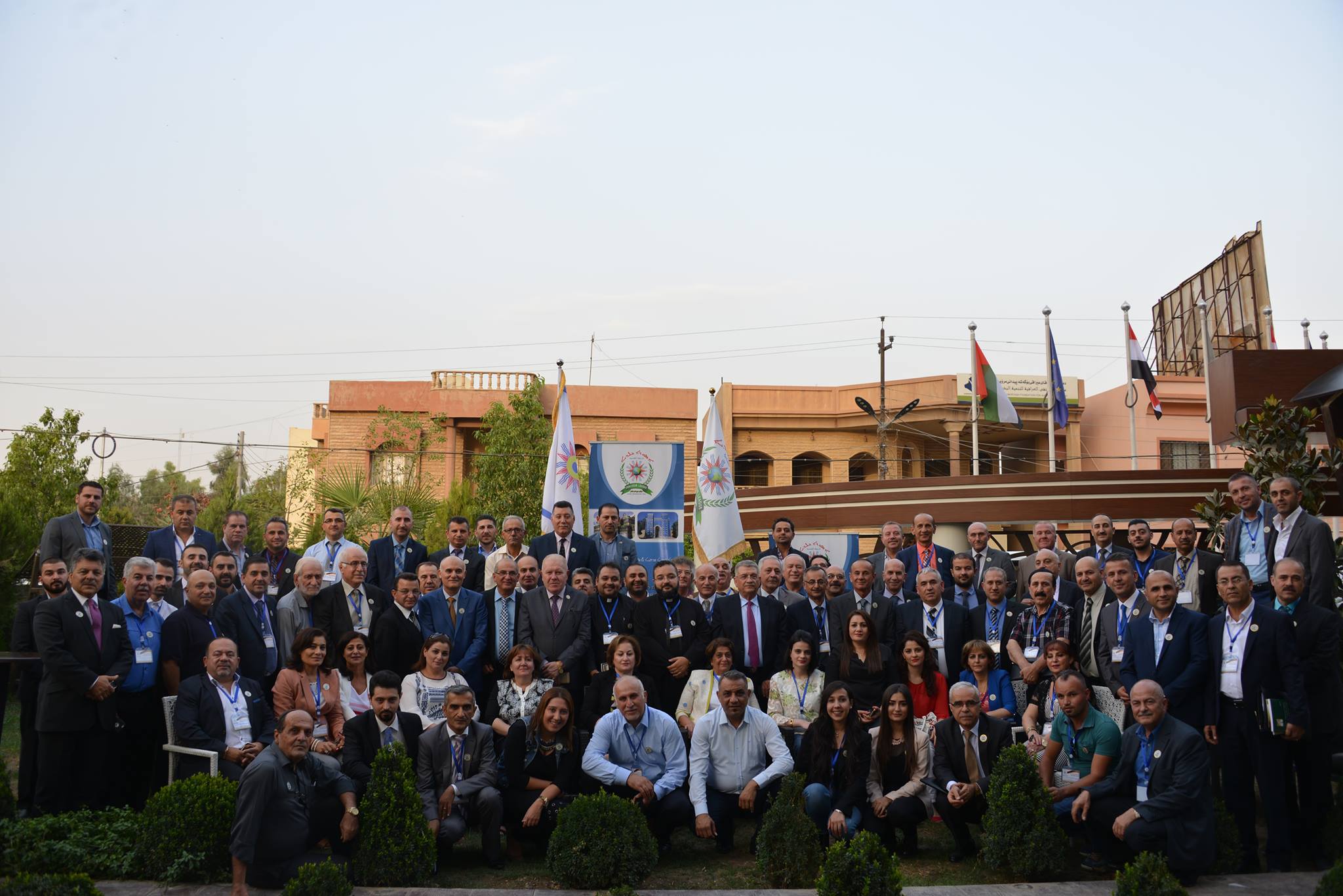 اسماء المشاركين في المؤتمر التأسيسي للرابطة الكلدانية في عينكاوه من 1 – 3 تموز 2015Yousif 3 يوليو، 2015 اخر الاخبار اضف تعليق 4,622 زيارةالسادة الاساقفة:1- غبطة أبينا الطريرك مار لويس ساكو2- سيادة المطران مار ابراهيم ابراهيم3- سيادة المطران مار جاك اسحق4- سيادة المطران مار شليمون وردوني5- سيادة المطران مار بشار وردة6- سيادة المطران مار يوسف توما7- سيادة المطران مار حبيب النوفلي8- سيادة المطران مار باسيليوس يلدوالاباء الكهنة:9- الاب بولس الساتي / بلجيكا10- الاب ادريس املك / بلجيكا11- الاب سمير الخوري / العراقمن خارج العراق:12- الدكتور نوري منصور / اميركا13- جمال قلابات / اميركا14- شوقي قونجا / اميركا15- قيس ساكو / اميركا16- عادل بقال / اميركا17- المهندس صفاء الدين توزي / الاردن18- المهندس نزار العوصجي/ الاردن19- هاشم زيتونة / الاردن20- ليلى امير داؤد / الاردن21- الشماس سعيد اليعقوبي / ليون – فرنسا22- منير فرنسيس هرمز / تورنتو – كندا23- اديب متي / ايسن – المانيا24- يوحنا بيداويد / استراليا25- سمير يوسف / استراليا26- غانم نعمو / استراليا27- بيفن نوري يوسف / بلجيكا28- مؤيد شمعون/ بلجيكا29- الشماس عيسى عيسو/ قناة المخلص – كندا30- المصور مانويل توماس/ قناة المخلص – كندا31- د. جيرالد بيداويد / سويسرا32- دومينيك كندوا / سويسرا33- سلام مرقس / فرنسا34- جاك كاس / فرنسامن محافظة بغداد:35- ظافر نوح36- غزوان ماهر37- ناظم سنحاريب38- نضال هرمز اسطيفان39- بسام بولص ككا40- المهندس سالم شمام41- مازن إيليا مجيدمن محافظات العراق:42- المهندس سالم بوله / الموصل43- ايوب ميخائيل ميناس / كركوك44- صفاء صباح ناصر هندي / كركوك45- ريان لويس بهجت / كركوك46- سعاد مرقس / دهوك47- الشماس يوسف شابو/ دهوك48- الشماس معن شليمون / دهوك49- ميناس يوسف سيفو / دهوك50- افرام ابلحد افرام / دهوك51- مازن ميخائيل نوري/ اربيل52- الدكتور زهير ابراهيم رحيمو / اربيل53- الدكتور حبيب حنا منصور/ اربيل54- د. امانج فرنسيس / اربيل55- نوزاد بولص الحكيم / اربيل56- حكيم عيسى كندو / اربيل